(一)电气自动化技术专业注：1. ★ 所示为专业核心课程
    2. *  为考试课程，其余为考查课程  
(二)机电一体化技术专业(三)计算机应用技术专业(四)艺术设计专业（五）中高职贯通应用化工技  术专业人才培养方案表5 教学进程表说明：阴影部分为考试课程，其余为考查课程。（六）中高职贯通机电一体化技术(工业机器人技术与应用)专业人才培养方案（七）市场营销(化妆品营销)专业中高职教育贯通试点人才培养方案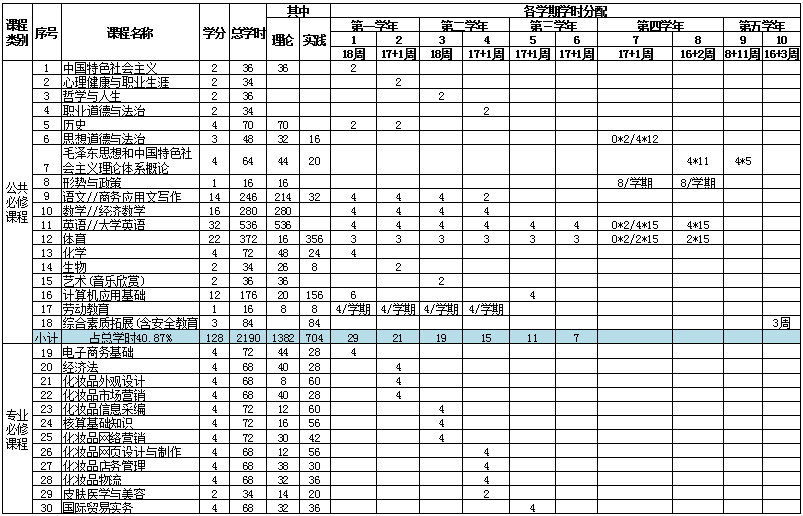 表4 电气自动化技术专业教学进程表表4 电气自动化技术专业教学进程表表4 电气自动化技术专业教学进程表表4 电气自动化技术专业教学进程表表4 电气自动化技术专业教学进程表表4 电气自动化技术专业教学进程表表4 电气自动化技术专业教学进程表表4 电气自动化技术专业教学进程表表4 电气自动化技术专业教学进程表表4 电气自动化技术专业教学进程表表4 电气自动化技术专业教学进程表表4 电气自动化技术专业教学进程表表4 电气自动化技术专业教学进程表表4 电气自动化技术专业教学进程表表4 电气自动化技术专业教学进程表表4 电气自动化技术专业教学进程表表4 电气自动化技术专业教学进程表表4 电气自动化技术专业教学进程表表4 电气自动化技术专业教学进程表表4 电气自动化技术专业教学进程表表4 电气自动化技术专业教学进程表表4 电气自动化技术专业教学进程表表4 电气自动化技术专业教学进程表表4 电气自动化技术专业教学进程表表4 电气自动化技术专业教学进程表表4 电气自动化技术专业教学进程表表4 电气自动化技术专业教学进程表表4 电气自动化技术专业教学进程表表4 电气自动化技术专业教学进程表表4 电气自动化技术专业教学进程表表4 电气自动化技术专业教学进程表表4 电气自动化技术专业教学进程表表4 电气自动化技术专业教学进程表表4 电气自动化技术专业教学进程表表4 电气自动化技术专业教学进程表表4 电气自动化技术专业教学进程表表4 电气自动化技术专业教学进程表表4 电气自动化技术专业教学进程表表4 电气自动化技术专业教学进程表课程性质课程性质课程性质课程性质课程性质课程性质课程名称课程名称课程名称总学时总学时总学时学分学分学时分配学时分配学时分配学时分配学时分配学时分配考核方式考核方式考核方式各学期周学时分配各学期周学时分配各学期周学时分配各学期周学时分配各学期周学时分配各学期周学时分配各学期周学时分配各学期周学时分配各学期周学时分配各学期周学时分配各学期周学时分配各学期周学时分配各学期周学时分配各学期周学时分配各学期周学时分配各学期周学时分配课程性质课程性质课程性质课程性质课程性质课程性质课程名称课程名称课程名称总学时总学时总学时学分学分理论教学理论教学理论教学课内实践课内实践课内实践考核方式考核方式考核方式一一一二三三四四五五五六六六六六课程性质课程性质课程性质课程性质课程性质课程性质课程名称课程名称课程名称总学时总学时总学时学分学分理论教学理论教学理论教学课内实践课内实践课内实践考核方式考核方式考核方式18周18周18周18周18周18周19周19周19周19周19周19周19周19周19周19周公共基础课程公共基础课程必修必修必修必修入学教育入学教育入学教育2828281128282800028*1（校历第2周）28*1（校历第2周）28*1（校历第2周）公共基础课程公共基础课程必修必修必修必修毛泽东思想和中国特色社会主义理论体系概论（上）★毛泽东思想和中国特色社会主义理论体系概论（上）★毛泽东思想和中国特色社会主义理论体系概论（上）★44444433444444***4*11公共基础课程公共基础课程必修必修必修必修毛泽东思想和中国特色社会主义理论体系概论（下）★毛泽东思想和中国特色社会主义理论体系概论（下）★毛泽东思想和中国特色社会主义理论体系概论（下）★20202011202020***0*2/4*50*2/4*5公共基础课程公共基础课程必修必修必修必修思想道德与法治思想道德与法治思想道德与法治484848333232321616160*2/4*120*2/4*120*2/4*12公共基础课程公共基础课程必修必修必修必修形势与政策1形势与政策1形势与政策18880.50.5888888公共基础课程公共基础课程必修必修必修必修形势与政策2形势与政策2形势与政策28880.50.58888公共基础课程公共基础课程必修必修必修必修劳动专题教育1劳动专题教育1劳动专题教育18880.50.5444444888公共基础课程公共基础课程必修必修必修必修劳动专题教育2劳动专题教育2劳动专题教育28880.50.54444448公共基础课程公共基础课程必修必修必修必修英语1★英语1★英语1★60606044606060***0*2/4*150*2/4*150*2/4*15公共基础课程公共基础课程必修必修必修必修英语2★英语2★英语2★60606044606060***4*15公共基础课程公共基础课程必修必修必修必修英语3★英语3★英语3★60606044606060***0*2/4*150*2/4*15公共基础课程公共基础课程必修必修必修必修高等数学 ★高等数学 ★高等数学 ★80808055808080***0*2/6*150*2/6*150*2/6*15公共基础课程公共基础课程必修必修必修必修体育1体育1体育1303030223030300*2/2*150*2/2*150*2/2*15公共基础课程公共基础课程必修必修必修必修体育2体育2体育2303030223030302*15体育3体育3体育3体育3体育330223030300*2/2*150*2/2*15计算机应用基础计算机应用基础计算机应用基础计算机应用基础计算机应用基础483324242424240*2/4*120*2/4*120*2/4*12军事理论军事理论军事理论军事理论军事理论2811282828001周（第1周）1周（第1周）军事技能军事技能军事技能军事技能军事技能281100028281周（第2周）1周（第2周）综合素质拓展（含安全教育）综合素质拓展（含安全教育）综合素质拓展（含安全教育）综合素质拓展（含安全教育）综合素质拓展（含安全教育）843384843周3周3周小计小计小计小计小计7104141530530530180180专业基础课程必修必修必修必修机械制图及工艺机械制图及工艺机械制图及工艺机械制图及工艺机械制图及工艺402.52.54040400*2/4*100*2/4*100*2/4*10专业基础课程必修必修必修必修工程数学工程数学工程数学工程数学工程数学60446060604*154*154*15专业基础课程必修必修必修必修C语言程序设计C语言程序设计C语言程序设计C语言程序设计C语言程序设计563.53.534343422224*144*144*14专业基础课程必修必修必修必修电路分析1★电路分析1★电路分析1★电路分析1★电路分析1★483342424266***0*6/4*120*6/4*120*6/4*12专业基础课程必修必修必修必修电路分析2★电路分析2★电路分析2★电路分析2★电路分析2★402.52.534343466***4*104*104*10专业基础课程必修必修必修必修模拟电子技术★模拟电子技术★模拟电子技术★模拟电子技术★模拟电子技术★60444848481212***0*1/4*150*1/4*150*1/4*15专业基础课程必修必修必修必修数字电子技术★数字电子技术★数字电子技术★数字电子技术★数字电子技术★60444848481212***0*2/4*150*2/4*15专业基础课程必修必修必修必修小计小计小计小计小计36423.523.53063063065858专业核心课程必修必修必修必修电机与拖动★电机与拖动★电机与拖动★电机与拖动★电机与拖动★563.53.550505066***0*2/4*140*2/4*140*2/4*14专业核心课程必修必修必修必修自动控制理论★自动控制理论★自动控制理论★自动控制理论★自动控制理论★483340404088***0*2/4*120*2/4*12专业核心课程必修必修必修必修电力电子技术★电力电子技术★电力电子技术★电力电子技术★电力电子技术★543.53.54242421212***3*183*183*18专业核心课程必修必修必修必修检测技术检测技术检测技术检测技术检测技术402.52.5323232880*2/4*100*2/4*10专业核心课程必修必修必修必修电气控制与PLC应用技术★电气控制与PLC应用技术★电气控制与PLC应用技术★电气控制与PLC应用技术★电气控制与PLC应用技术★60444040402020***4*154*154*15专业核心课程必修必修必修必修供电技术★供电技术★供电技术★供电技术★供电技术★483342424266***3*163*163*16专业核心课程必修必修必修必修EDA技术与应用EDA技术与应用EDA技术与应用EDA技术与应用EDA技术与应用322216161616164*84*84*8专业核心课程必修必修必修必修电子CAD电子CAD电子CAD电子CAD电子CAD322216161616160*8/4*80*8/4*80*8/4*8专业核心课程必修必修必修必修VB程序设计VB程序设计VB程序设计VB程序设计VB程序设计483324242424244*124*124*12小计小计小计小计41841841841826.5302302116116116116专业拓展课程专业拓展课程专业拓展课程选修单片微机原理与应用单片微机原理与应用单片微机原理与应用10选6606060604404020202020***0*3/4*150*3/4*15专业拓展课程专业拓展课程专业拓展课程选修运动控制运动控制运动控制10选6545454543.5464688886*96*96*9专业拓展课程专业拓展课程专业拓展课程选修楼宇自动化技术楼宇自动化技术楼宇自动化技术10选632323232232324*84*84*8专业拓展课程专业拓展课程专业拓展课程选修微机控制技术微机控制技术微机控制技术10选632323232232324*84*84*8专业拓展课程专业拓展课程专业拓展课程选修机器人技术机器人技术机器人技术10选632323232232324*84*84*8专业拓展课程专业拓展课程专业拓展课程选修过程控制过程控制过程控制10选632323232232324*84*84*8专业拓展课程专业拓展课程专业拓展课程选修数据库应用技术数据库应用技术数据库应用技术10选632323232232324*84*84*8专业拓展课程专业拓展课程专业拓展课程选修航空电气系统航空电气系统航空电气系统10选632323232232324*84*84*8专业拓展课程专业拓展课程专业拓展课程选修现场总线及控制系统现场总线及控制系统现场总线及控制系统10选632323232232324*84*84*8专业拓展课程专业拓展课程专业拓展课程选修autoCADautoCADautoCAD10选6323232321616161616164*84*84*8专业拓展课程专业拓展课程专业拓展课程选修计算机通讯与网络计算机通讯与网络计算机通讯与网络10选632323232232324*84*84*8专业拓展课程专业拓展课程专业拓展课程选修小计小计小计24224224224224215.521421428282828专业技能训练课程专业技能训练课程专业技能训练课程必修电工电子实训电工电子实训电工电子实训28282828281282828281周1周1周专业技能训练课程专业技能训练课程专业技能训练课程必修金工实训金工实训金工实训28282828281282828280*5/4*70*5/4*70*5/4*7专业技能训练课程专业技能训练课程专业技能训练课程必修模拟电子技术综合实训模拟电子技术综合实训模拟电子技术综合实训28282828281282828281周1周1周专业技能训练课程专业技能训练课程专业技能训练课程必修数字电子技术综合实训数字电子技术综合实训数字电子技术综合实训28282828281282828281周1周专业技能训练课程专业技能训练课程专业技能训练课程必修电气控制与PLC应用技术综合实训电气控制与PLC应用技术综合实训电气控制与PLC应用技术综合实训28282828281282828281周 1周 1周 专业技能训练课程专业技能训练课程专业技能训练课程必修“2+1”专业实习“2+1”专业实习“2+1”专业实习2802802802802801028028028028010周 10周 10周 专业技能训练课程专业技能训练课程专业技能训练课程必修毕业环节毕业环节毕业环节4484484484484481644844844844816周专业技能训练课程专业技能训练课程专业技能训练课程必修小计小计小计86886886886886831868868868868合计合计合计合计合计合计合计26022602260226022602137.51352135212501250125012504-6/24
7-12/28
13-14/24
15-18/144-6/24
7-12/28
13-14/24
15-18/144-6/24
7-12/28
13-14/24
15-18/141-3/28
4-7/32
8-11/26
12-15/22
16-17/12
18/281-3/28
4-7/32
8-11/26
12-15/22
16-17/12
18/281-3/28
4-7/32
8-11/26
12-15/22
16-17/12
18/283-5/20
6-7/28
8-10/24
11-14/20
15-17/12
18/283-5/20
6-7/28
8-10/24
11-14/20
15-17/12
18/281/28
2-9/23
10/19
11-13/23
14/19
15/15
16/11
17/7
18/4
19/281/28
2-9/23
10/19
11-13/23
14/19
15/15
16/11
17/7
18/4
19/281/28
2-9/23
10/19
11-13/23
14/19
15/15
16/11
17/7
18/4
19/281-8/24
9/61-8/24
9/61-8/24
9/6表4 机电一体化专业教学进程表表4 机电一体化专业教学进程表表4 机电一体化专业教学进程表表4 机电一体化专业教学进程表表4 机电一体化专业教学进程表表4 机电一体化专业教学进程表表4 机电一体化专业教学进程表表4 机电一体化专业教学进程表表4 机电一体化专业教学进程表表4 机电一体化专业教学进程表表4 机电一体化专业教学进程表表4 机电一体化专业教学进程表表4 机电一体化专业教学进程表表4 机电一体化专业教学进程表表4 机电一体化专业教学进程表课程性质课程性质课程名称课程名称总学时学分学时分配学时分配考核方式各学期周学时分配各学期周学时分配各学期周学时分配各学期周学时分配各学期周学时分配各学期周学时分配课程性质课程性质课程名称课程名称总学时学分理论  教学课内 实践考核方式一二三四五六课程性质课程性质课程名称课程名称总学时学分理论  教学课内 实践考核方式18周18周18周19周19周19周公 共 基 础 课 程必修入学教育入学教育28128028*1（校历第2周）公 共 基 础 课 程必修毛泽东思想和中国特色社会主义理论体系概论（上）毛泽东思想和中国特色社会主义理论体系概论（上）443440*4*11公 共 基 础 课 程必修毛泽东思想和中国特色社会主义理论体系概论（下）毛泽东思想和中国特色社会主义理论体系概论（下）201020*0*2/4*5公 共 基 础 课 程必修形势与政策1形势与政策180.5808公 共 基 础 课 程必修形势与政策2形势与政策280.5808公 共 基 础 课 程必修劳动专题教育1劳动专题教育180.5448公 共 基 础 课 程必修劳动专题教育2劳动专题教育280.5448公 共 基 础 课 程必修思想道德与法治思想道德与法治48332160*2/4*12公 共 基 础 课 程必修英语(1)★英语(1)★604600*0*2/4*15公 共 基 础 课 程必修英语(2)★英语(2)★604600*4*15公 共 基 础 课 程必修英语(3)★英语(3)★604600*0*2/4*15公 共 基 础 课 程必修高等数学 ★高等数学 ★604600*0*2/4*15公 共 基 础 课 程必修体育（1）体育（1）3023000*2/2*15公 共 基 础 课 程必修体育（2）体育（2）3023002*15公 共 基 础 课 程必修体育（3）体育（3）3023000*2/2*15公 共 基 础 课 程必修计算机应用基础计算机应用基础48324240*2/4*12公 共 基 础 课 程必修军事理论军事理论2812801周（第1周）公 共 基 础 课 程必修军事技能军事技能2810281周（第2周）公 共 基 础 课 程必修综合素质拓展(含安全教育)综合素质拓展(含安全教育)8430843周公 共 基 础 课 程必修小计小计69040510180专业基础课程必修工程制图及计算机绘图★工程制图及计算机绘图★724.55022*0*2/4*9/6*6专业基础课程必修工程数学工程数学6046004*15专业基础课程必修工程力学★工程力学★604546*4*15专业基础课程必修电工技术★电工技术★563.54610*0*4/4*14专业基础课程必修电子技术电子技术4834084*12专业基础课程必修金属材料与制造基础金属材料与制造基础402.53640*2/4*10专业基础课程必修机械设计基础★机械设计基础★644586*0*2/4*11/5*4专业基础课程必修互换性与技术测量互换性与技术测量3222840*8/4*8专业基础课程必修小计小计43227.537260专业核心课程机械制造工艺★机械制造工艺★483444*0*2/4*12专业核心课程测试技术测试技术3222844*8专业核心课程液压与气压传动★液压与气压传动★483426*4*12专业核心课程电气控制与PLC应用技术★电气控制与PLC应用技术★563.53620*0*1/4*14专业核心课程工业机器人技术工业机器人技术3222840*8/4*8专业核心课程数控技术及应用★数控技术及应用★6445410*4*16专业核心课程小计小计28017.523248专 业 拓 展 课 程 选修特种加工9选63023005*6专 业 拓 展 课 程 选修微机原理及应用9选6402.53280*2/4*10专 业 拓 展 课 程 选修计算机三维造型设计9选6402.514264*10专 业 拓 展 课 程 选修机器人基本编程与操作9选630220105*6专 业 拓 展 课 程 选修机电设备安装与维修9选63023005*6专 业 拓 展 课 程 选修工程经济学9选63023005*6专 业 拓 展 课 程 选修生产现场管理9选63023005*6专 业 拓 展 课 程 选修机电设备故障诊断9选63023005*6专 业 拓 展 课 程 选修文献检索及专业英语9选63023005*6专 业 拓 展 课 程 选修计算机通讯与网络9选63023005*6专 业 拓 展 课 程 选修电力电子技术9选6402.53464*10　专 业 拓 展 课 程 选修Arduino软件应用9选63023005*6专 业 拓 展 课 程 选修小计小计2001315644专 业 技 能 训 练 课 程必修金工实训金工实训5620560*4/4*14专 业 技 能 训 练 课 程必修电工电子综合实验电工电子综合实验2810281周专 业 技 能 训 练 课 程必修制图测绘综合实验制图测绘综合实验2810281周专 业 技 能 训 练 课 程必修电工电子技术课程综合实验电工电子技术课程综合实验2810281周专 业 技 能 训 练 课 程必修微机原理及应用综合实验微机原理及应用综合实验2810281周专 业 技 能 训 练 课 程必修液压与气压传动综合实验液压与气压传动综合实验562056　2周专 业 技 能 训 练 课 程必修电气控制与PLC应用技术综合实验电气控制与PLC应用技术综合实验2810281周专 业 技 能 训 练 课 程必修机电技能综合实验机电技能综合实验8430843周专 业 技 能 训 练 课 程必修“2+1”专业实习  “2+1”专业实习  28010028010周专 业 技 能 训 练 课 程必修毕业环节毕业环节44816044816周专 业 技 能 训 练 课 程必修小计小计10643801064合计合计合计合计2666136127013963-4/26  
     5-11/30       11-14/32
   15-18/261-10/26    11/22      12/20      13-15/123-5/28            6-7/24            8-12/28       13/20        14/21            15-17/151/16         2-8/20      9-10/24    11-16/16    1-10/16注：1. ★ 所示为专业核心课程注：1. ★ 所示为专业核心课程注：1. ★ 所示为专业核心课程注：1. ★ 所示为专业核心课程注：1. ★ 所示为专业核心课程注：1. ★ 所示为专业核心课程注：1. ★ 所示为专业核心课程注：1. ★ 所示为专业核心课程    2. *  为考试课程，其余为考查课程      2. *  为考试课程，其余为考查课程      2. *  为考试课程，其余为考查课程      2. *  为考试课程，其余为考查课程      2. *  为考试课程，其余为考查课程      2. *  为考试课程，其余为考查课程      2. *  为考试课程，其余为考查课程      2. *  为考试课程，其余为考查课程  表4 计算机应用技术专业教学进程表表4 计算机应用技术专业教学进程表表4 计算机应用技术专业教学进程表表4 计算机应用技术专业教学进程表表4 计算机应用技术专业教学进程表表4 计算机应用技术专业教学进程表表4 计算机应用技术专业教学进程表表4 计算机应用技术专业教学进程表表4 计算机应用技术专业教学进程表表4 计算机应用技术专业教学进程表表4 计算机应用技术专业教学进程表表4 计算机应用技术专业教学进程表表4 计算机应用技术专业教学进程表表4 计算机应用技术专业教学进程表表4 计算机应用技术专业教学进程表课程性质课程性质课程名称课程名称总学时学分学时分配学时分配考核方式各学期周学时分配各学期周学时分配各学期周学时分配各学期周学时分配各学期周学时分配各学期周学时分配课程性质课程性质课程名称课程名称总学时学分理论 教学课内 实践一二三四五六课程性质课程性质课程名称课程名称总学时学分18周18周18周19周19周19周公共基础课程必修入学教育入学教育2812828*1（校历第2周）公共基础课程必修毛泽东思想和中国特色社会主义理论体系概论（上）★毛泽东思想和中国特色社会主义理论体系概论（上）★44344*4*11/公共基础课程必修毛泽东思想和中国特色社会主义理论体系概论（下）★毛泽东思想和中国特色社会主义理论体系概论（下）★20120*0*2/4*5公共基础课程必修形势与政策1形势与政策180.588公共基础课程必修形势与政策2形势与政策280.588公共基础课程必修劳动专题教育1劳动专题教育180.5448公共基础课程必修劳动专题教育2劳动专题教育280.5448公共基础课程必修思想道德与法治思想道德与法治48332160*2/4*12公共基础课程必修英语1★英语1★60460*0*2/4*15公共基础课程必修英语2★英语2★60460*4*15公共基础课程必修英语3★英语3★60460*0*2/4*15公共基础课程必修高等数学★高等数学★60460*0*2/4*15公共基础课程必修体育1体育1302300*2/2*15公共基础课程必修体育2体育2302302*15公共基础课程必修体育3体育3302300*2/2*15公共基础课程必修计算机应用基础计算机应用基础4832424*0*2/4*12公共基础课程必修军事理论军事理论281281周（第1周）公共基础课程必修军事技能军事技能2810281周（第2周）公共基础课程必修综合素质拓展（含安全教育）综合素质拓展（含安全教育）843843周公共基础课程必修小计小计69040510180专业基础课程必修三维造型基础★三维造型基础★563.540168*7专业基础课程必修三维造型基础★三维造型基础★563.540168*7专业基础课程必修程序设计基础（C#）★程序设计基础（C#）★6044416*0*2/4*15专业基础课程必修造型设计基础（构成）造型设计基础（构成）56340164*14专业基础课程必修计算机平面设计计算机平面设计48332160*5/4*12专业基础课程必修数据库原理及应用★数据库原理及应用★60444164*15专业基础课程必修视觉场景设计与制作（Unity3d）★视觉场景设计与制作（Unity3d）★563.540160*10/8*7专业基础课程必修小计小计3362124096专业核心课程必修用户界面设计用户界面设计48332160*2/4*14专业核心课程必修用户界面设计用户界面设计48332160*2/4*14专业核心课程必修数码影视技术★数码影视技术★48332160*2/4*14专业核心课程必修HTML5应用与开发HTML5应用与开发48332164*12专业核心课程必修影视动画制作影视动画制作563.540164*14专业核心课程必修虚拟现实交互设计虚拟现实交互设计563.540168*7专业核心课程必修网站规划与互动广告网站规划与互动广告48332160*6/4*12专业核心课程必修小计小计3041920896专业拓展课程选修网页设计8选648332160*5/4*12专业拓展课程选修多媒体技术与应用8选648332160*2/4*12专业拓展课程选修视觉传达8选648332168*6专业拓展课程选修视觉传达8选648332168*6专业拓展课程选修Javascript网页开发8选648332168*6专业拓展课程选修ASP.NET应用与开发8选648332168*6专业拓展课程选修电商平面设计8选648332168*6专业拓展课程选修展示设计8选648332160*2/8*6专业拓展课程选修摄影摄像8选648332160*2/8*6专业拓展课程选修小计小计2881819296专业技能训练课程必修三维造型基础综合实践三维造型基础综合实践281281周专业技能训练课程必修三维造型基础综合实践三维造型基础综合实践281281周专业技能训练课程必修数据库原理及应用综合实践数据库原理及应用综合实践281281周专业技能训练课程必修程序设计基础综合实践C#程序设计基础综合实践C#281281周专业技能训练课程必修视觉场景设计综合实践视觉场景设计综合实践281281周专业技能训练课程必修影视动画制作综合实践影视动画制作综合实践281281周专业技能训练课程必修认识实习认识实习281281周专业技能训练课程必修“2+1”专业实习“2+1”专业实习3081130811周专业技能训练课程必修毕业环节毕业环节4481644816周专业技能训练课程必修小计小计92433924合计合计合计合计254213111501392注：1. ★ 所示为专业核心课程
    2. *  为考试课程，其余为考查课程。
   注：1. ★ 所示为专业核心课程
    2. *  为考试课程，其余为考查课程。
   注：1. ★ 所示为专业核心课程
    2. *  为考试课程，其余为考查课程。
   注：1. ★ 所示为专业核心课程
    2. *  为考试课程，其余为考查课程。
   注：1. ★ 所示为专业核心课程
    2. *  为考试课程，其余为考查课程。
   注：1. ★ 所示为专业核心课程
    2. *  为考试课程，其余为考查课程。
   注：1. ★ 所示为专业核心课程
    2. *  为考试课程，其余为考查课程。
   注：1. ★ 所示为专业核心课程
    2. *  为考试课程，其余为考查课程。
   注：1. ★ 所示为专业核心课程
    2. *  为考试课程，其余为考查课程。
   注：1. ★ 所示为专业核心课程
    2. *  为考试课程，其余为考查课程。
   注：1. ★ 所示为专业核心课程
    2. *  为考试课程，其余为考查课程。
   注：1. ★ 所示为专业核心课程
    2. *  为考试课程，其余为考查课程。
   注：1. ★ 所示为专业核心课程
    2. *  为考试课程，其余为考查课程。
   注：1. ★ 所示为专业核心课程
    2. *  为考试课程，其余为考查课程。
   注：1. ★ 所示为专业核心课程
    2. *  为考试课程，其余为考查课程。
   注：1. ★ 所示为专业核心课程
    2. *  为考试课程，其余为考查课程。
   注：1. ★ 所示为专业核心课程
    2. *  为考试课程，其余为考查课程。
   注：1. ★ 所示为专业核心课程
    2. *  为考试课程，其余为考查课程。
   注：1. ★ 所示为专业核心课程
    2. *  为考试课程，其余为考查课程。
   注：1. ★ 所示为专业核心课程
    2. *  为考试课程，其余为考查课程。
   注：1. ★ 所示为专业核心课程
    2. *  为考试课程，其余为考查课程。
   注：1. ★ 所示为专业核心课程
    2. *  为考试课程，其余为考查课程。
   注：1. ★ 所示为专业核心课程
    2. *  为考试课程，其余为考查课程。
   注：1. ★ 所示为专业核心课程
    2. *  为考试课程，其余为考查课程。
   注：1. ★ 所示为专业核心课程
    2. *  为考试课程，其余为考查课程。
   注：1. ★ 所示为专业核心课程
    2. *  为考试课程，其余为考查课程。
   注：1. ★ 所示为专业核心课程
    2. *  为考试课程，其余为考查课程。
   注：1. ★ 所示为专业核心课程
    2. *  为考试课程，其余为考查课程。
   注：1. ★ 所示为专业核心课程
    2. *  为考试课程，其余为考查课程。
   注：1. ★ 所示为专业核心课程
    2. *  为考试课程，其余为考查课程。
   注：1. ★ 所示为专业核心课程
    2. *  为考试课程，其余为考查课程。
   注：1. ★ 所示为专业核心课程
    2. *  为考试课程，其余为考查课程。
   注：1. ★ 所示为专业核心课程
    2. *  为考试课程，其余为考查课程。
   注：1. ★ 所示为专业核心课程
    2. *  为考试课程，其余为考查课程。
   注：1. ★ 所示为专业核心课程
    2. *  为考试课程，其余为考查课程。
   注：1. ★ 所示为专业核心课程
    2. *  为考试课程，其余为考查课程。
   注：1. ★ 所示为专业核心课程
    2. *  为考试课程，其余为考查课程。
   注：1. ★ 所示为专业核心课程
    2. *  为考试课程，其余为考查课程。
   注：1. ★ 所示为专业核心课程
    2. *  为考试课程，其余为考查课程。
   注：1. ★ 所示为专业核心课程
    2. *  为考试课程，其余为考查课程。
   注：1. ★ 所示为专业核心课程
    2. *  为考试课程，其余为考查课程。
   注：1. ★ 所示为专业核心课程
    2. *  为考试课程，其余为考查课程。
   注：1. ★ 所示为专业核心课程
    2. *  为考试课程，其余为考查课程。
   注：1. ★ 所示为专业核心课程
    2. *  为考试课程，其余为考查课程。
   注：1. ★ 所示为专业核心课程
    2. *  为考试课程，其余为考查课程。
   注：1. ★ 所示为专业核心课程
    2. *  为考试课程，其余为考查课程。
   注：1. ★ 所示为专业核心课程
    2. *  为考试课程，其余为考查课程。
   注：1. ★ 所示为专业核心课程
    2. *  为考试课程，其余为考查课程。
   注：1. ★ 所示为专业核心课程
    2. *  为考试课程，其余为考查课程。
   注：1. ★ 所示为专业核心课程
    2. *  为考试课程，其余为考查课程。
   注：1. ★ 所示为专业核心课程
    2. *  为考试课程，其余为考查课程。
   注：1. ★ 所示为专业核心课程
    2. *  为考试课程，其余为考查课程。
   注：1. ★ 所示为专业核心课程
    2. *  为考试课程，其余为考查课程。
   注：1. ★ 所示为专业核心课程
    2. *  为考试课程，其余为考查课程。
   注：1. ★ 所示为专业核心课程
    2. *  为考试课程，其余为考查课程。
   注：1. ★ 所示为专业核心课程
    2. *  为考试课程，其余为考查课程。
   注：1. ★ 所示为专业核心课程
    2. *  为考试课程，其余为考查课程。
   注：1. ★ 所示为专业核心课程
    2. *  为考试课程，其余为考查课程。
   注：1. ★ 所示为专业核心课程
    2. *  为考试课程，其余为考查课程。
   注：1. ★ 所示为专业核心课程
    2. *  为考试课程，其余为考查课程。
   表4 艺术设计专业教学进程表表4 艺术设计专业教学进程表表4 艺术设计专业教学进程表表4 艺术设计专业教学进程表表4 艺术设计专业教学进程表表4 艺术设计专业教学进程表表4 艺术设计专业教学进程表表4 艺术设计专业教学进程表表4 艺术设计专业教学进程表表4 艺术设计专业教学进程表表4 艺术设计专业教学进程表表4 艺术设计专业教学进程表表4 艺术设计专业教学进程表表4 艺术设计专业教学进程表表4 艺术设计专业教学进程表课程性质课程性质课程名称课程名称总学时学分学时分配学时分配考核方式各学期周学时分配各学期周学时分配各学期周学时分配各学期周学时分配各学期周学时分配各学期周学时分配课程性质课程性质课程名称课程名称总学时学分理论 教学课内 实践一二三四五六课程性质课程性质课程名称课程名称总学时学分18周18周18周19周19周19周公共基础课程必修入学教育入学教育2812828*1（校历第2周）公共基础课程必修毛泽东思想和中国特色社会主义理论体系概论（上）★毛泽东思想和中国特色社会主义理论体系概论（上）★44344*4*11/公共基础课程必修毛泽东思想和中国特色社会主义理论体系概论（下）★毛泽东思想和中国特色社会主义理论体系概论（下）★20120*0*2/4*5公共基础课程必修形势与政策1形势与政策180.588公共基础课程必修形势与政策2形势与政策280.588公共基础课程必修劳动专题教育1劳动专题教育180.5448公共基础课程必修劳动专题教育2劳动专题教育280.5448公共基础课程必修思想道德与法治思想道德与法治48332160*2/4*12公共基础课程必修英语1★英语1★60460*0*2/4*15公共基础课程必修英语2★英语2★60460*4*15公共基础课程必修英语3★英语3★60460*0*2/4*15公共基础课程必修体育1体育1302300*2/2*15公共基础课程必修体育2体育2302302*15公共基础课程必修体育3体育3302300*2/2*15公共基础课程必修计算机应用基础计算机应用基础4832424*0*2/4*12公共基础课程必修军事理论军事理论281281周（第1周）公共基础课程必修军事技能军事技能2810281周（第2周）公共基础课程必修综合素质拓展（含安全教育）综合素质拓展（含安全教育）843843周公共基础课程必修小计小计63036450180专业基础课程必修设计素描★设计素描★48320280*2/16*3专业基础课程必修速写速写322102216*2专业基础课程必修色彩色彩32210220*5/16*2专业基础课程必修造型设计基础造型设计基础64424400*10/16*4专业基础课程必修计算机辅助设计（Photoshop）计算机辅助设计（Photoshop）32210220*14/8*4专业基础课程必修装饰图案装饰图案48324240*7/16*3专业基础课程必修计算机辅助设计（Illustrator）计算机辅助设计（Illustrator）32210220*14/8*4专业基础课程必修文字设计★文字设计★48320280*4/16*3专业基础课程必修编排设计★编排设计★48324240*5/16*3专业基础课程必修计算机辅助设计（Indesign）计算机辅助设计（Indesign）32216160*10/4*8专业基础课程必修摄影摄影32210220*2/16*2　专业基础课程必修小计小计44828178270专业核心课程书籍设计书籍设计64432320*8/16*4专业核心课程包装设计★包装设计★805562416*5专业核心课程标志及VI设计★标志及VI设计★64444200*12/16*4专业核心课程海报设计海报设计48320280*5/16*3专业核心课程广告设计★广告设计★64432320*12/16*4专业核心课程广告策划与创意广告策划与创意322320*8/16*2专业核心课程UI设计UI设计3228244*8专业核心课程视觉传达史论与欣赏视觉传达史论与欣赏322320*7/4*8专业核心课程印刷工艺印刷工艺32220120*16/16*2专业核心课程文创产品设计文创产品设计402.520200*3/16*2/8*1专业核心课程展示设计展示设计32216160*10/16*2专业核心课程小计小计52032.5312208专业拓展课程选修商业插图2选148332160*2/16*3专业拓展课程选修插画2选148332160*2/16*3专业拓展课程选修影视广告2选148332160*16/16*3专业拓展课程选修影视动画2选148332160*16/16*3专业拓展课程选修人物速写2选1483321616*3专业拓展课程选修数字绘画2选1483321616*3专业拓展课程选修图形设计2选164440240*10/16*4专业拓展课程选修图形创意2选164440240*10/16*4专业拓展课程选修影像剪辑与特效2选148316320*14/16*3专业拓展课程选修网页设计2选148316320*14/16*3专业拓展课程选修小计小计25616152104专业技能训练课程必修文化调研与创作文化调研与创作843843周专业技能训练课程必修“2+1”专业实习“2+1”专业实习3641336413周专业技能训练课程必修毕业环节毕业环节4481644816周专业技能训练课程必修小计小计89632896合计合计合计合计2750144.510921658注：1. ★ 所示为专业核心课程
    2. *  为考试课程，其余为考查课程。
   注：1. ★ 所示为专业核心课程
    2. *  为考试课程，其余为考查课程。
   注：1. ★ 所示为专业核心课程
    2. *  为考试课程，其余为考查课程。
   注：1. ★ 所示为专业核心课程
    2. *  为考试课程，其余为考查课程。
   注：1. ★ 所示为专业核心课程
    2. *  为考试课程，其余为考查课程。
   注：1. ★ 所示为专业核心课程
    2. *  为考试课程，其余为考查课程。
   注：1. ★ 所示为专业核心课程
    2. *  为考试课程，其余为考查课程。
   注：1. ★ 所示为专业核心课程
    2. *  为考试课程，其余为考查课程。
   注：1. ★ 所示为专业核心课程
    2. *  为考试课程，其余为考查课程。
   注：1. ★ 所示为专业核心课程
    2. *  为考试课程，其余为考查课程。
   注：1. ★ 所示为专业核心课程
    2. *  为考试课程，其余为考查课程。
   注：1. ★ 所示为专业核心课程
    2. *  为考试课程，其余为考查课程。
   注：1. ★ 所示为专业核心课程
    2. *  为考试课程，其余为考查课程。
   注：1. ★ 所示为专业核心课程
    2. *  为考试课程，其余为考查课程。
   注：1. ★ 所示为专业核心课程
    2. *  为考试课程，其余为考查课程。
   注：1. ★ 所示为专业核心课程
    2. *  为考试课程，其余为考查课程。
   注：1. ★ 所示为专业核心课程
    2. *  为考试课程，其余为考查课程。
   注：1. ★ 所示为专业核心课程
    2. *  为考试课程，其余为考查课程。
   注：1. ★ 所示为专业核心课程
    2. *  为考试课程，其余为考查课程。
   注：1. ★ 所示为专业核心课程
    2. *  为考试课程，其余为考查课程。
   注：1. ★ 所示为专业核心课程
    2. *  为考试课程，其余为考查课程。
   注：1. ★ 所示为专业核心课程
    2. *  为考试课程，其余为考查课程。
   注：1. ★ 所示为专业核心课程
    2. *  为考试课程，其余为考查课程。
   注：1. ★ 所示为专业核心课程
    2. *  为考试课程，其余为考查课程。
   注：1. ★ 所示为专业核心课程
    2. *  为考试课程，其余为考查课程。
   注：1. ★ 所示为专业核心课程
    2. *  为考试课程，其余为考查课程。
   注：1. ★ 所示为专业核心课程
    2. *  为考试课程，其余为考查课程。
   注：1. ★ 所示为专业核心课程
    2. *  为考试课程，其余为考查课程。
   注：1. ★ 所示为专业核心课程
    2. *  为考试课程，其余为考查课程。
   注：1. ★ 所示为专业核心课程
    2. *  为考试课程，其余为考查课程。
   注：1. ★ 所示为专业核心课程
    2. *  为考试课程，其余为考查课程。
   注：1. ★ 所示为专业核心课程
    2. *  为考试课程，其余为考查课程。
   注：1. ★ 所示为专业核心课程
    2. *  为考试课程，其余为考查课程。
   注：1. ★ 所示为专业核心课程
    2. *  为考试课程，其余为考查课程。
   注：1. ★ 所示为专业核心课程
    2. *  为考试课程，其余为考查课程。
   注：1. ★ 所示为专业核心课程
    2. *  为考试课程，其余为考查课程。
   注：1. ★ 所示为专业核心课程
    2. *  为考试课程，其余为考查课程。
   注：1. ★ 所示为专业核心课程
    2. *  为考试课程，其余为考查课程。
   注：1. ★ 所示为专业核心课程
    2. *  为考试课程，其余为考查课程。
   注：1. ★ 所示为专业核心课程
    2. *  为考试课程，其余为考查课程。
   注：1. ★ 所示为专业核心课程
    2. *  为考试课程，其余为考查课程。
   注：1. ★ 所示为专业核心课程
    2. *  为考试课程，其余为考查课程。
   注：1. ★ 所示为专业核心课程
    2. *  为考试课程，其余为考查课程。
   注：1. ★ 所示为专业核心课程
    2. *  为考试课程，其余为考查课程。
   注：1. ★ 所示为专业核心课程
    2. *  为考试课程，其余为考查课程。
   注：1. ★ 所示为专业核心课程
    2. *  为考试课程，其余为考查课程。
   注：1. ★ 所示为专业核心课程
    2. *  为考试课程，其余为考查课程。
   注：1. ★ 所示为专业核心课程
    2. *  为考试课程，其余为考查课程。
   注：1. ★ 所示为专业核心课程
    2. *  为考试课程，其余为考查课程。
   注：1. ★ 所示为专业核心课程
    2. *  为考试课程，其余为考查课程。
   注：1. ★ 所示为专业核心课程
    2. *  为考试课程，其余为考查课程。
   注：1. ★ 所示为专业核心课程
    2. *  为考试课程，其余为考查课程。
   注：1. ★ 所示为专业核心课程
    2. *  为考试课程，其余为考查课程。
   注：1. ★ 所示为专业核心课程
    2. *  为考试课程，其余为考查课程。
   注：1. ★ 所示为专业核心课程
    2. *  为考试课程，其余为考查课程。
   注：1. ★ 所示为专业核心课程
    2. *  为考试课程，其余为考查课程。
   注：1. ★ 所示为专业核心课程
    2. *  为考试课程，其余为考查课程。
   注：1. ★ 所示为专业核心课程
    2. *  为考试课程，其余为考查课程。
   注：1. ★ 所示为专业核心课程
    2. *  为考试课程，其余为考查课程。
   注：1. ★ 所示为专业核心课程
    2. *  为考试课程，其余为考查课程。
   课程分类课程分类课程名称课程名称学时学分各学期周数、学时分配各学期周数、学时分配各学期周数、学时分配各学期周数、学时分配各学期周数、学时分配各学期周数、学时分配各学期周数、学时分配各学期周数、学时分配各学期周数、学时分配各学期周数、学时分配课程分类课程分类课程名称课程名称学时学分12345678910课程分类课程分类课程名称课程名称学时学分18周18周18周17+118周17+119周15+419周15+419周17+219周15+419周0+1919周3+16必修课程公共基础课中国特色社会主义中国特色社会主义3622*18必修课程公共基础课心理健康与职业生涯心理健康与职业生涯3622*18必修课程公共基础课哲学与人生哲学与人生3622*16/4*1必修课程公共基础课职业道德与法治职业道德与法治3622*16/4*1必修课程公共基础课思想道德与法治思想道德与法治4832*6/4*9必修课程公共基础课毛泽东思想和中国特色社会主义理论体系概论毛泽东思想和中国特色社会主义理论体系概论6443*14/2*152*10必修课程公共基础课形势与政策形势与政策1612*42*4必修课程公共基础课职业道德与就业创业指导职业道德与就业创业指导1612*8必修课程公共基础课体育与健康体育与健康328193*183*182*173*182*152*152*182*18必修课程公共基础课语文语文212124*184*184*17必修课程公共基础课英语英语566346*186*184*176*176*156*15必修课程公共基础课数学数学282166*184*186*17必修课程公共基础课高等数学高等数学6454*13/6*2必修课程公共基础课大学英语大学英语5230*2/4*13必修课程公共基础课物理物理7244*18必修课程公共基础课艺术艺术3622*18必修课程公共基础课历史历史7242*12/4*32*12/4*3必修课程公共基础课信息技术信息技术7244*16/8*1必修课程公共基础课劳动专题教育劳动专题教育1612*8必修课程公共基础课军训军训(56)22w必修课程公共基础课爱国主义教育爱国主义教育2811w必修课程公共基础课社会实践社会实践2811w必修课程公共基础课综合素质拓展综合素质拓展8433w必修课程公共基础课合 计合 计220012825212211141514600必修课程专业基础课普通化学普通化学6444*16必修课程专业基础课无机化学无机化学4833*16必修课程专业基础课有机化学有机化学4833*16必修课程专业基础课化学实验技术化学实验技术6442*162*16必修课程专业基础课化学工艺基础化学工艺基础8055*16必修课程专业基础课化工设备及管道化工设备及管道754.55*15必修课程专业基础课化工仪表化工仪表6444*16必修课程专业基础课HSEQ与清洁生产HSEQ与清洁生产4833*16必修课程专业基础课化工质量检测化工质量检测6442*162*16必修课程专业基础课化工过程控制化工过程控制10574*153*15必修课程专业基础课基础化工生产工艺1基础化工生产工艺14830*2/4*12必修课程专业基础课基础化工生产工艺2基础化工生产工艺24834*12必修课程专业基础课化工生产安全技术化工生产安全技术3024*7/2*1必修课程专业基础课化工单元操作化工单元操作252166*176*150*2/4*5/8*2/4*6必修课程专业基础课合 计合 计103865.54512151089800限定选修课限定选修课化工制图与CAD化工制图与CAD6044*15限定选修课限定选修课专业英语专业英语3020*2/2*15限定选修课限定选修课基础化学基础化学563.50*2/4*14限定选修课限定选修课化工产品检测化工产品检测4830*2/4*9/6*2限定选修课限定选修课精细化工生产工艺精细化工生产工艺4834*12限定选修课限定选修课工业催化技术工业催化技术3022*13/4*1限定选修课限定选修课仪器分析仪器分析4834*9/6*2限定选修课限定选修课绿色化工绿色化工3022*13/4*1限定选修课限定选修课制药技术制药技术3022*9/4*3限定选修课限定选修课环境检测技术环境检测技术3024*6/6*1限定选修课限定选修课合计合计41026.5000004121200任意选修课程任意选修课程现代高新技术概论现代高新技术概论322任意选修课程任意选修课程市场营销市场营销322任意选修课程任意选修课程公共关系学公共关系学322任意选修课程任意选修课程企业管理企业管理322任意选修课程任意选修课程口才与演讲口才与演讲3222*16任意选修课程任意选修课程证券与期货证券与期货322任意选修课程任意选修课程交际与礼仪交际与礼仪3222*16任意选修课程任意选修课程文献检索文献检索322任意选修课程任意选修课程化学与生活化学与生活3222*14/4*1任意选修课程任意选修课程公共安全公共安全3222*16任意选修课程任意选修课程企业班组管理企业班组管理322任意选修课程任意选修课程精馏操作技术精馏操作技术322任意选修课程任意选修课程合计合计12882200220000独立设置的实践性教学环节独立设置的实践性教学环节认识实习认识实习281.51w独立设置的实践性教学环节独立设置的实践性教学环节信息技术基础培训与考证信息技术基础培训与考证281.51w独立设置的实践性教学环节独立设置的实践性教学环节化工产品工业仿真综合实践与考证辅导化工产品工业仿真综合实践与考证辅导563.52w独立设置的实践性教学环节独立设置的实践性教学环节化工技能综合实践与考证辅导化工技能综合实践与考证辅导224144w4w独立设置的实践性教学环节独立设置的实践性教学环节化工装置运行化工装置运行11274w独立设置的实践性教学环节独立设置的实践性教学环节顶岗实习专业综合实践（企业）5323319w独立设置的实践性教学环节独立设置的实践性教学环节顶岗实习毕业综合实践4482816w独立设置的实践性教学环节独立设置的实践性教学环节合计合计142888.5001w1w4w4w2w4w19w16w总学时（学分）数总学时（学分）数总学时（学分）数总学时（学分）数5204316.5课程分类序号课程名称课程名称学时学分各学期周数、学时分配各学期周数、学时分配各学期周数、学时分配各学期周数、学时分配各学期周数、学时分配各学期周数、学时分配各学期周数、学时分配各学期周数、学时分配各学期周数、学时分配各学期周数、学时分配课程分类序号课程名称课程名称学时学分12345678910课程分类序号课程名称课程名称学时学分18 周17+118 周15+318 周16+218 周16+218 周14+418 周14+418 周14+418 周12+619 周8+1119 周0+19公共必修课程1中国特色社会主义中国特色社会主义3622公共必修课程2心理健康与职业生涯心理健康与职业生涯3622公共必修课程3哲学与人生哲学与人生3622公共必修课程4职业道德与法治职业道德与法治3622公共必修课程5语文语文19212444公共必修课程6数学/高等数学数学/高等数学336214442224公共必修课程7英语/大学英语英语/大学英语336214442224公共必修课程8信息技术信息技术15610442公共必修课程9体育与健康体育与健康2361522222222公共必修课程10历史历史72422公共必修课程11艺术艺术3622公共必修课程12物理（16 周）物理（16 周）6444公共必修课程13化学化学3222公共必修课程14思想道德修养与法律基础（12 周）思想道德修养与法律基础（12 周）4834公共必修课程15毛泽东思想与中国特色社会主义理论体系概论毛泽东思想与中国特色社会主义理论体系概论64442公共必修课程16形势与政策形势与政策161第 7、8 学期各 8 课时第 7、8 学期各 8 课时公共必修课程17军事课军事课161军训期间安排 16 课时军训期间安排 16 课时军训期间安排 16 课时公共必修课程18心理健康教育心理健康教育322第 1～第 8 学期，每学期安排 4 课时第 1～第 8 学期，每学期安排 4 课时第 1～第 8 学期，每学期安排 4 课时第 1～第 8 学期，每学期安排 4 课时第 1～第 8 学期，每学期安排 4 课时第 1～第 8 学期，每学期安排 4 课时第 1～第 8 学期，每学期安排 4 课时第 1～第 8 学期，每学期安排 4 课时公共必修课程19劳动专题教育劳动专题教育161第 1～第 4 学期， 每学期安排 4 课时第 1～第 4 学期， 每学期安排 4 课时第 1～第 4 学期， 每学期安排 4 课时第 1～第 4 学期， 每学期安排 4 课时公共必修课程小 计小 计35%1796111222022128614620专业必修课程1机械制图与计算机绘图机械制图与计算机绘图128844专业必修课程2电工电子技术电工电子技术124844专业必修课程3机械设计基础机械设计基础120844专业必修课程4电气控制技术电气控制技术6444专业必修课程5机械制造基础机械制造基础5644专业必修课程6可编程控制器应用可编程控制器应用5644专业必修课程7工业机器人技术应用基础工业机器人技术应用基础5644专业必修课程8气动与液压技术气动与液压技术8456专业必修课程9工业机器人安装与调试工业机器人安装与调试8456专业必修课程10工业机器人操作与编程工业机器人操作与编程112744专业必修课程小 计小 计17%88457484816164000课程分类序号课程名称课程名称学时学分各学期周数、学时分配各学期周数、学时分配各学期周数、学时分配各学期周数、学时分配各学期周数、学时分配各学期周数、学时分配各学期周数、学时分配各学期周数、学时分配各学期周数、学时分配各学期周数、学时分配课程分类序号课程名称课程名称学时学分12345678910课程分类序号课程名称课程名称学时学分18 周17+118 周15+318 周16+218 周16+218 周14+418 周14+418 周14+418 周12+619 周8+1119 周0+19限定选修课程1体锻体锻12882222限定选修课程2互换性与技术测量互换性与技术测量3222限定选修课程3程序设计基础程序设计基础6444限定选修课程4电机与拖动电机与拖动5644限定选修课程5传感器与检测技术传感器与检测技术3623限定选修课程6机电产品三维造型机电产品三维造型4233限定选修课程7机电一体化技术（12 周）机电一体化技术（12 周）3623限定选修课程8工业机器人维护与保 养 (12 周 )工业机器人维护与保 养 (12 周 )4834限定选修课程9机电专业英语(8 周)机电专业英语(8 周)3224限定选修课程10工业机器人虚拟仿真工业机器人虚拟仿真4834限定选修课程11机械制造工艺机械制造工艺4834限定选修课程12数控加工技术数控加工技术6045限定选修课程13创新创业与就业指导创新创业与就业指导3224限定选修课程14生产现场管理生产现场管理3224限定选修课程15智能制造新知识新技术智能制造新知识新技术1612限定选修课程小计小计14%71045222846717100任意选修课程10 选 51中华优秀传统文化职场礼仪中华优秀传统文化职场礼仪16010选 112 周选 1选 3任意选修课程10 选 52电气绘图电气绘图16010选 112 周选 1选 3任意选修课程10 选 53增材制造增材制造16010选 112 周选 1选 3任意选修课程10 选 54工业物联网工业物联网16010选 112 周选 1选 3任意选修课程10 选 55phython 软件基础phython 软件基础16010选 112 周选 1选 3任意选修课程10 选 56移动机器人移动机器人16010选 112 周选 1选 3任意选修课程10 选 57机器人夹具机器人夹具16010选 112 周选 1选 3任意选修课程10 选 58机电设备营销机电设备营销16010选 112 周选 1选 3任意选修课程10 选 59工程经济学工程经济学16010选 112 周选 1选 3任意选修课程10 选 510日语基础日语基础16010选 112 周选 1选 3任意选修课程10 选 5小 计小 计3%1601000000033120性立教设学置环的节实践1专业认知实习专业认知实习2811 周性立教设学置环的节实践2金工实训金工实训5622 周性立教设学置环的节实践3零件测绘综合实践零件测绘综合实践2811 周性立教设学置环的节实践4电子技能综合实践电子技能综合实践5622 周性立教设学置环的节实践5电气装配综合实践电气装配综合实践5622 周课程分类序号课程名称课程名称学时学分各学期周数、学时分配各学期周数、学时分配各学期周数、学时分配各学期周数、学时分配各学期周数、学时分配各学期周数、学时分配各学期周数、学时分配各学期周数、学时分配各学期周数、学时分配各学期周数、学时分配课程分类序号课程名称课程名称学时学分12345678910课程分类序号课程名称课程名称学时学分18 周17+118 周15+318 周16+218 周16+218 周14+418 周14+418 周14+418 周12+619 周8+1119 周0+19独性立教设学置环的节实践6维修电工综合实践维修电工综合实践11244 周独性立教设学置环的节实践7机械设计基础综合实践机械设计基础综合实践2811 周独性立教设学置环的节实践8机电技能综合实践机电技能综合实践8433 周独性立教设学置环的节实践91+X 工业机器人操作与运维综合实践1+X 工业机器人操作与运维综合实践11244 周独性立教设学置环的节实践101+X 工业机器人集成应用综合实践1+X 工业机器人集成应用综合实践16866 周独性立教设学置环的节实践11专业综合实践（企业）专业综合实践（企业）3081111 周独性立教设学置环的节实践小 计小 计20%103637顶岗实习1毕业综合实践毕业综合实践5701930顶岗实习小 计小 计11%5701900000000030合计合计合计100%515627928302828282828262430